Уважаемые танцоры и тренеры!Студия «Юность» приглашает на танцевальные сборы с 17 июля по 3 августа на комфортабельном 4х палубном теплоходе Коротков  по маршруту НН-Ростов-Астрахань-НН.2х местные каюты с холодильником, телефоном, душ, туалет, кондиционер.5 зеленых стоянок с купаньем, катание на скутерах, экскурсии в каждом городе, тренировки каждый день - бесплатные участие в концертах. Стоимость - только питание (3-х разовое в ресторане)16 000 руб. на 18 днейДва конкурса: в Волгограде и в Ростове. Приглашаются тренеры и родители. Тренеры оплачивают только питание 30 000 руб. Родителям скидки 15-20% - это отличный отдых, тренировки на чистом воздухе и незабываемая поездка!!!!!! Главный тренер - Сиверс Татьяна БорисовнаТренеры могут занимаеться со своими парамиПриглашаются пары Ю1 Ю2 Мол Взрсправки по тел. 8-910-792-29-19 или 436 44 75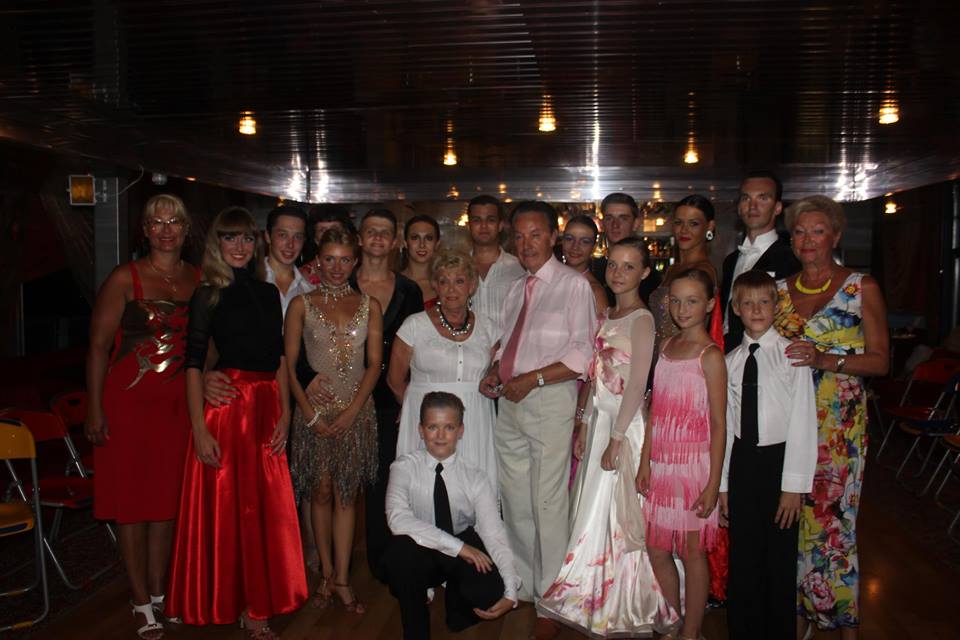 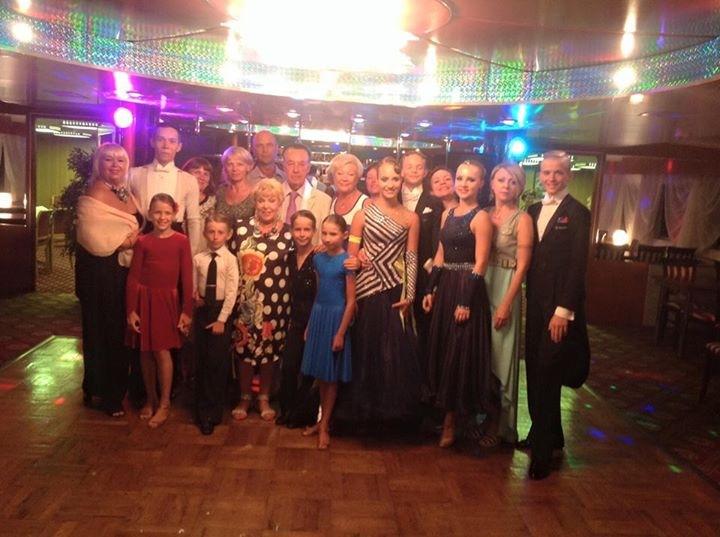 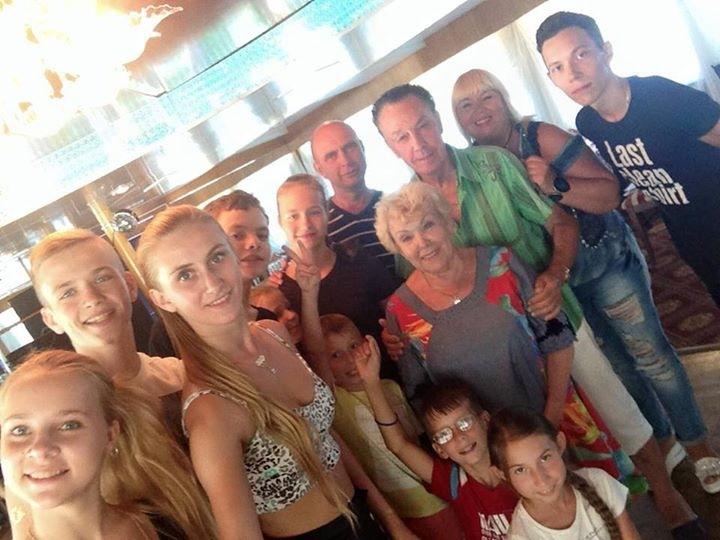 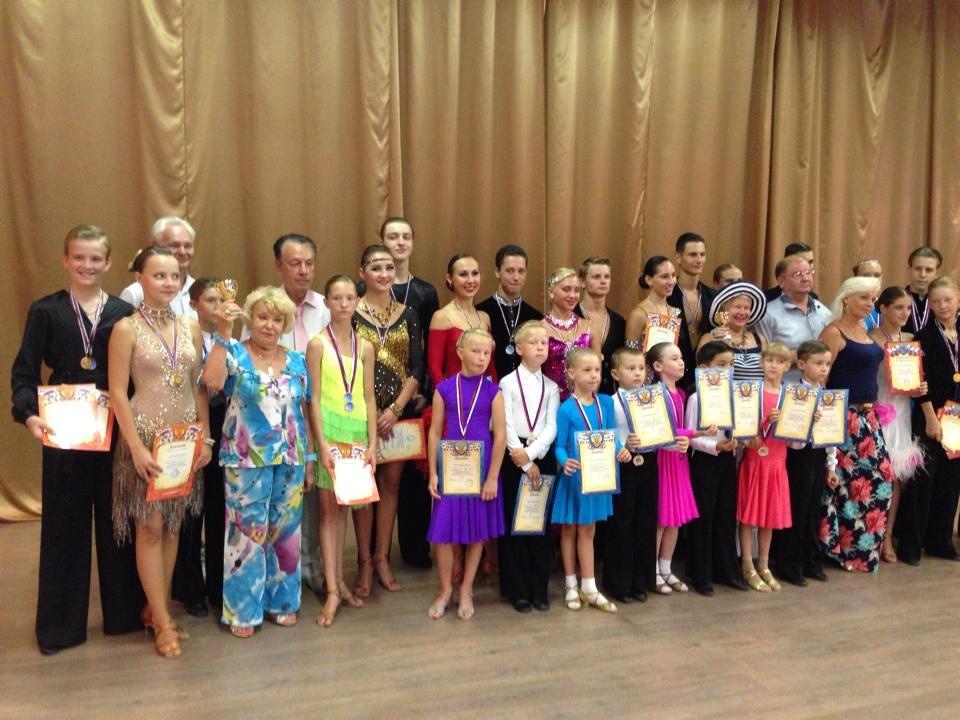 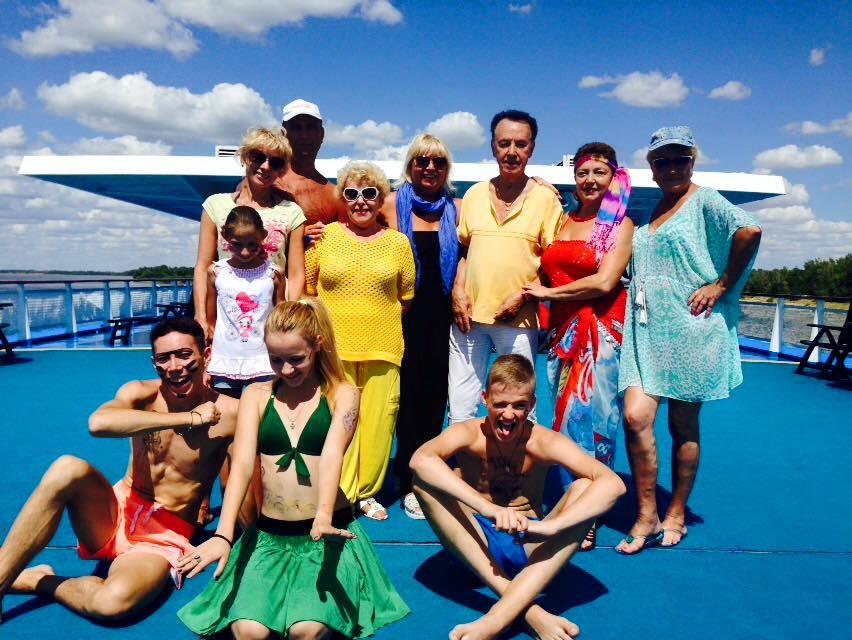 